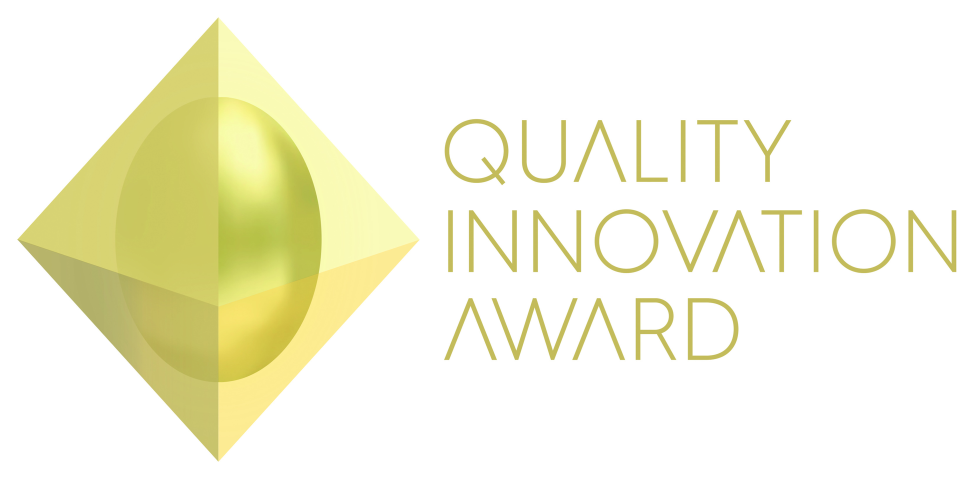 Taotlus konkursil osalemiseks.
Palume täita taotlus 2-3 lehel. Taotlust võib täiendada lisadega kuni 5 lehel, lisa võib olla esitatud ka lingina veebilehele või videofailina.1. Innovatsiooni lühike kirjeldus:
2. Innovatsiooniprotsessi  kirjeldus (alguspunkt, sammud, kasutatud ressursid, kirjeldus, kuidas innovatsioon on muutnud organisatsiooni toimimist või tulemusi)3. Innovatsiooni uudsus (kuidas innovatsioon täidab ootusi uudsel moel, innovatsiooni ajakohasus)4. Kuidas on toimunud innovatsiooni kasutuselevõtt (süstemaatilisus, plaanipärasus, kasulikkus)5. Kuidas on kasutatud innovatsiooniprotsessis saadud teadmisi (sealhulgas innovatsiooni toetamiseks)6. Kuidas vastab innovatsioon klientide tänastele ja tulevastele ootustele (või ületab neid)7. Kuidas on innovatsioon parandanud organisatsiooni tehnilist suutlikkust ja/või finantstulemusi, või suurendanud sotsiaalset vastutustundlikkustOsalemiseks tuleb täidetud ankeet saata hiljemalt 30. septembriks Eesti Kvaliteediühingu aadressile mehis.bakhoff@eaq.eeOrganisatsiooni nimetusInnovatsiooni nimetusOrganisatsiooni suurusErikategooria (kui on kohandatav)Kontaktisiku nimiE-mailTelefon